СИЛАБУСМЕТОДИ ЕКСПЕРТНИХ ОЦІНОК В СИСТЕМАХ ПРИЙНЯТТЯ РІШЕНЬ назва освітньої компоненти (дисципліни)«Затверджую»Завідувач кафедри інформаційних технологійпроектування та прикладної математики___________________    /д.т.н., проф. Олександр ТЕРЕНТЬЄВ/«__28__» _червня__2022 р.Розробник силабусу____________________  / д.т.н., проф. Олександр ТЕРЕНТЬЄВ/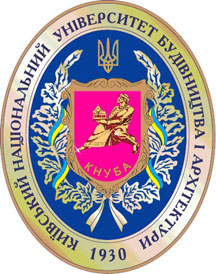 	Шифр за ОПП:  ОК 4	Шифр за ОПП:  ОК 4	Шифр за ОПП:  ОК 4	Шифр за ОПП:  ОК 4	Шифр за ОПП:  ОК 4	Навчальний рік: 2022/2023	Навчальний рік: 2022/2023	Навчальний рік: 2022/2023	Навчальний рік: 2022/2023	Навчальний рік: 2022/2023 Освітній рівень:  другий рівень вищої освіти (магістр) Освітній рівень:  другий рівень вищої освіти (магістр) Освітній рівень:  другий рівень вищої освіти (магістр) Освітній рівень:  другий рівень вищої освіти (магістр) Освітній рівень:  другий рівень вищої освіти (магістр)	Форма навчання: денна	Форма навчання: денна	Форма навчання: денна	Форма навчання: денна	Форма навчання: денна	Галузь знань: 12 «Інформаційні технології»	Галузь знань: 12 «Інформаційні технології»	Галузь знань: 12 «Інформаційні технології»	Галузь знань: 12 «Інформаційні технології»	Галузь знань: 12 «Інформаційні технології»	Спеціальність: 122 «Комп`ютерні науки»	Спеціальність: 122 «Комп`ютерні науки»	Спеціальність: 122 «Комп`ютерні науки»	Спеціальність: 122 «Комп`ютерні науки»	Спеціальність: 122 «Комп`ютерні науки»8) Компонента спеціальності: обов’язкова 8) Компонента спеціальності: обов’язкова 8) Компонента спеціальності: обов’язкова 8) Компонента спеціальності: обов’язкова 8) Компонента спеціальності: обов’язкова 9)	Семестр: 19)	Семестр: 19)	Семестр: 19)	Семестр: 19)	Семестр: 110) Цикл дисципліни: обов`язкова компонента ОПП10) Цикл дисципліни: обов`язкова компонента ОПП10) Цикл дисципліни: обов`язкова компонента ОПП10) Цикл дисципліни: обов`язкова компонента ОПП10) Цикл дисципліни: обов`язкова компонента ОПП11) Контактні дані викладача: д.т.н., проф. Олександр Олександрович ТЕРЕНТЬЄВ, terentiev.oo@knuba.edu.ua, (044) 241-55-6111) Контактні дані викладача: д.т.н., проф. Олександр Олександрович ТЕРЕНТЬЄВ, terentiev.oo@knuba.edu.ua, (044) 241-55-6111) Контактні дані викладача: д.т.н., проф. Олександр Олександрович ТЕРЕНТЬЄВ, terentiev.oo@knuba.edu.ua, (044) 241-55-6111) Контактні дані викладача: д.т.н., проф. Олександр Олександрович ТЕРЕНТЬЄВ, terentiev.oo@knuba.edu.ua, (044) 241-55-6111) Контактні дані викладача: д.т.н., проф. Олександр Олександрович ТЕРЕНТЬЄВ, terentiev.oo@knuba.edu.ua, (044) 241-55-6112) Мова навчання: українська12) Мова навчання: українська12) Мова навчання: українська12) Мова навчання: українська12) Мова навчання: українська13) Пререквізити: «Інтелектуальні ІСТ ДТС будівель», «Теорія прийняття рішень», «Моделювання систем».13) Пререквізити: «Інтелектуальні ІСТ ДТС будівель», «Теорія прийняття рішень», «Моделювання систем».13) Пререквізити: «Інтелектуальні ІСТ ДТС будівель», «Теорія прийняття рішень», «Моделювання систем».13) Пререквізити: «Інтелектуальні ІСТ ДТС будівель», «Теорія прийняття рішень», «Моделювання систем».13) Пререквізити: «Інтелектуальні ІСТ ДТС будівель», «Теорія прийняття рішень», «Моделювання систем».14) Мета курсу: володіння єдиної державної інформаційної системи діагностики технічного стану будівель; освоєння методичних підходів до створення  інформаційної системи діагностики технічного стану; володіння єдиної інформаційної  бази даних, що дала б можливість порівнювати результати обстежень. Забезпечення довготривалої експлуатації будівель за рахунок використання моделей та методів системи діагностики  технічного стану є актуальною проблемою, що потребує застосування ефективних рішень на всіх етапах його життєвого циклу.14) Мета курсу: володіння єдиної державної інформаційної системи діагностики технічного стану будівель; освоєння методичних підходів до створення  інформаційної системи діагностики технічного стану; володіння єдиної інформаційної  бази даних, що дала б можливість порівнювати результати обстежень. Забезпечення довготривалої експлуатації будівель за рахунок використання моделей та методів системи діагностики  технічного стану є актуальною проблемою, що потребує застосування ефективних рішень на всіх етапах його життєвого циклу.14) Мета курсу: володіння єдиної державної інформаційної системи діагностики технічного стану будівель; освоєння методичних підходів до створення  інформаційної системи діагностики технічного стану; володіння єдиної інформаційної  бази даних, що дала б можливість порівнювати результати обстежень. Забезпечення довготривалої експлуатації будівель за рахунок використання моделей та методів системи діагностики  технічного стану є актуальною проблемою, що потребує застосування ефективних рішень на всіх етапах його життєвого циклу.14) Мета курсу: володіння єдиної державної інформаційної системи діагностики технічного стану будівель; освоєння методичних підходів до створення  інформаційної системи діагностики технічного стану; володіння єдиної інформаційної  бази даних, що дала б можливість порівнювати результати обстежень. Забезпечення довготривалої експлуатації будівель за рахунок використання моделей та методів системи діагностики  технічного стану є актуальною проблемою, що потребує застосування ефективних рішень на всіх етапах його життєвого циклу.14) Мета курсу: володіння єдиної державної інформаційної системи діагностики технічного стану будівель; освоєння методичних підходів до створення  інформаційної системи діагностики технічного стану; володіння єдиної інформаційної  бази даних, що дала б можливість порівнювати результати обстежень. Забезпечення довготривалої експлуатації будівель за рахунок використання моделей та методів системи діагностики  технічного стану є актуальною проблемою, що потребує застосування ефективних рішень на всіх етапах його життєвого циклу.15)	Результати навчання:15)	Результати навчання:15)	Результати навчання:15)	Результати навчання:15)	Результати навчання:№Програмний результат навчання Метод перевірки навчального ефектуФорма проведення занятьПосилання на компетентності1.ПРН12. Здатність до аналізу предметної області та синтезу інформаційних систем та технологій із використанням сучасних методів та засобів інформаційних технологій.  Обговорення під час занять, тематичні дослідженняЛекції,практичні роботиІКЗК6ЗК7ФК1ФК162.ПРН15. Здатність використовувати технології моделювання; подання моделі в математичному і алгоритмічному вигляді; оцінювати якість моделі.  Обговорення під час занять, тематичні дослідженняЛекції,практичні роботиІКЗК6ЗК7ФК1ФК163.ПРН16. Вміти моделювати процеси в інформаційних системах і мережах; проводити аналіз об'єктів впровадження інформаційних технологій і особливостей їх використання в прикладних областях.Обговорення під час занять, тематичні дослідженняЛекції,практичні роботиІКЗК6ЗК7ФК1ФК1616) Структура курсу:16) Структура курсу:16) Структура курсу:16) Структура курсу:16) Структура курсу:16) Структура курсу:16) Структура курсу:Лекції, годПрактичне заняття, годЛабораторні заняття, годКурсовий проект/ курсова роботаРГР/КонтрольнароботаСамостійні робота здобувача, годСамостійні робота здобувача, годФорма підсумкового контролюФорма підсумкового контролю2020-РГР8080ЗалікЗалікСума годин:Сума годин:Сума годин:Сума годин:Загальна кількість (кредитів ЕСТS)Загальна кількість (кредитів ЕСТS)Загальна кількість (кредитів ЕСТS)Загальна кількість (кредитів ЕСТS)120 (4,0)120 (4,0)120 (4,0)120 (4,0)Кількість годин (кредитів ЕСТS) аудиторного навантаження:Кількість годин (кредитів ЕСТS) аудиторного навантаження:Кількість годин (кредитів ЕСТS) аудиторного навантаження:Кількість годин (кредитів ЕСТS) аудиторного навантаження:40 (1,33)40 (1,33)40 (1,33)40 (1,33)17) Зміст курсу: (окремо для кожної форми занять – Л/Пр/Лаб/ КР/СРС) Лекції:Змістовний модуль 1. Системи підтримки прийняття рішеньТема 1. Аналіз сучасних інформаційних інтелектуальних технологій системи діагностики технічного стану об’єктів будівництва.Тема  2. Інтелектуальні системи підтримки прийняття рішень діагностики технічного стану об’єктів будівництва.Тема 3. Інтегровані моделі визначення фізичного зношення основних конструкцій об’єктів будівництва.Тема 4. Моделі та методи формування експертної оцінки системи діагностики технічного стану об’єктів будівництва.Тема 5. Приклад експертної оцінки системи діагностики технічного стану об’єктів будівництва.Тема 6. Діагностика технічного стану конструкцій будівель на прикладі балки перекриття з використанням методів теорії не парних множин. Тема 7. Основи організації нечіткого виведення ДТС об’єктів будівництва.Тема 8. Етапи роботи експертної системи діагнстики технічного стану об’єктів будівництва.Тема 9, Тема 10 Модель бази знань експертної системи ДТС об’єктів будівництва.Практичні заняття: Лабораторні заняття:не передбачено НПКурсовий проект/курсова робота/РГР/Контрольна робота:Розрахункова-графічна робота.Самостійна робота студента (СРС):17) Зміст курсу: (окремо для кожної форми занять – Л/Пр/Лаб/ КР/СРС) Лекції:Змістовний модуль 1. Системи підтримки прийняття рішеньТема 1. Аналіз сучасних інформаційних інтелектуальних технологій системи діагностики технічного стану об’єктів будівництва.Тема  2. Інтелектуальні системи підтримки прийняття рішень діагностики технічного стану об’єктів будівництва.Тема 3. Інтегровані моделі визначення фізичного зношення основних конструкцій об’єктів будівництва.Тема 4. Моделі та методи формування експертної оцінки системи діагностики технічного стану об’єктів будівництва.Тема 5. Приклад експертної оцінки системи діагностики технічного стану об’єктів будівництва.Тема 6. Діагностика технічного стану конструкцій будівель на прикладі балки перекриття з використанням методів теорії не парних множин. Тема 7. Основи організації нечіткого виведення ДТС об’єктів будівництва.Тема 8. Етапи роботи експертної системи діагнстики технічного стану об’єктів будівництва.Тема 9, Тема 10 Модель бази знань експертної системи ДТС об’єктів будівництва.Практичні заняття: Лабораторні заняття:не передбачено НПКурсовий проект/курсова робота/РГР/Контрольна робота:Розрахункова-графічна робота.Самостійна робота студента (СРС):17) Зміст курсу: (окремо для кожної форми занять – Л/Пр/Лаб/ КР/СРС) Лекції:Змістовний модуль 1. Системи підтримки прийняття рішеньТема 1. Аналіз сучасних інформаційних інтелектуальних технологій системи діагностики технічного стану об’єктів будівництва.Тема  2. Інтелектуальні системи підтримки прийняття рішень діагностики технічного стану об’єктів будівництва.Тема 3. Інтегровані моделі визначення фізичного зношення основних конструкцій об’єктів будівництва.Тема 4. Моделі та методи формування експертної оцінки системи діагностики технічного стану об’єктів будівництва.Тема 5. Приклад експертної оцінки системи діагностики технічного стану об’єктів будівництва.Тема 6. Діагностика технічного стану конструкцій будівель на прикладі балки перекриття з використанням методів теорії не парних множин. Тема 7. Основи організації нечіткого виведення ДТС об’єктів будівництва.Тема 8. Етапи роботи експертної системи діагнстики технічного стану об’єктів будівництва.Тема 9, Тема 10 Модель бази знань експертної системи ДТС об’єктів будівництва.Практичні заняття: Лабораторні заняття:не передбачено НПКурсовий проект/курсова робота/РГР/Контрольна робота:Розрахункова-графічна робота.Самостійна робота студента (СРС):17) Зміст курсу: (окремо для кожної форми занять – Л/Пр/Лаб/ КР/СРС) Лекції:Змістовний модуль 1. Системи підтримки прийняття рішеньТема 1. Аналіз сучасних інформаційних інтелектуальних технологій системи діагностики технічного стану об’єктів будівництва.Тема  2. Інтелектуальні системи підтримки прийняття рішень діагностики технічного стану об’єктів будівництва.Тема 3. Інтегровані моделі визначення фізичного зношення основних конструкцій об’єктів будівництва.Тема 4. Моделі та методи формування експертної оцінки системи діагностики технічного стану об’єктів будівництва.Тема 5. Приклад експертної оцінки системи діагностики технічного стану об’єктів будівництва.Тема 6. Діагностика технічного стану конструкцій будівель на прикладі балки перекриття з використанням методів теорії не парних множин. Тема 7. Основи організації нечіткого виведення ДТС об’єктів будівництва.Тема 8. Етапи роботи експертної системи діагнстики технічного стану об’єктів будівництва.Тема 9, Тема 10 Модель бази знань експертної системи ДТС об’єктів будівництва.Практичні заняття: Лабораторні заняття:не передбачено НПКурсовий проект/курсова робота/РГР/Контрольна робота:Розрахункова-графічна робота.Самостійна робота студента (СРС):17) Зміст курсу: (окремо для кожної форми занять – Л/Пр/Лаб/ КР/СРС) Лекції:Змістовний модуль 1. Системи підтримки прийняття рішеньТема 1. Аналіз сучасних інформаційних інтелектуальних технологій системи діагностики технічного стану об’єктів будівництва.Тема  2. Інтелектуальні системи підтримки прийняття рішень діагностики технічного стану об’єктів будівництва.Тема 3. Інтегровані моделі визначення фізичного зношення основних конструкцій об’єктів будівництва.Тема 4. Моделі та методи формування експертної оцінки системи діагностики технічного стану об’єктів будівництва.Тема 5. Приклад експертної оцінки системи діагностики технічного стану об’єктів будівництва.Тема 6. Діагностика технічного стану конструкцій будівель на прикладі балки перекриття з використанням методів теорії не парних множин. Тема 7. Основи організації нечіткого виведення ДТС об’єктів будівництва.Тема 8. Етапи роботи експертної системи діагнстики технічного стану об’єктів будівництва.Тема 9, Тема 10 Модель бази знань експертної системи ДТС об’єктів будівництва.Практичні заняття: Лабораторні заняття:не передбачено НПКурсовий проект/курсова робота/РГР/Контрольна робота:Розрахункова-графічна робота.Самостійна робота студента (СРС):17) Зміст курсу: (окремо для кожної форми занять – Л/Пр/Лаб/ КР/СРС) Лекції:Змістовний модуль 1. Системи підтримки прийняття рішеньТема 1. Аналіз сучасних інформаційних інтелектуальних технологій системи діагностики технічного стану об’єктів будівництва.Тема  2. Інтелектуальні системи підтримки прийняття рішень діагностики технічного стану об’єктів будівництва.Тема 3. Інтегровані моделі визначення фізичного зношення основних конструкцій об’єктів будівництва.Тема 4. Моделі та методи формування експертної оцінки системи діагностики технічного стану об’єктів будівництва.Тема 5. Приклад експертної оцінки системи діагностики технічного стану об’єктів будівництва.Тема 6. Діагностика технічного стану конструкцій будівель на прикладі балки перекриття з використанням методів теорії не парних множин. Тема 7. Основи організації нечіткого виведення ДТС об’єктів будівництва.Тема 8. Етапи роботи експертної системи діагнстики технічного стану об’єктів будівництва.Тема 9, Тема 10 Модель бази знань експертної системи ДТС об’єктів будівництва.Практичні заняття: Лабораторні заняття:не передбачено НПКурсовий проект/курсова робота/РГР/Контрольна робота:Розрахункова-графічна робота.Самостійна робота студента (СРС):17) Зміст курсу: (окремо для кожної форми занять – Л/Пр/Лаб/ КР/СРС) Лекції:Змістовний модуль 1. Системи підтримки прийняття рішеньТема 1. Аналіз сучасних інформаційних інтелектуальних технологій системи діагностики технічного стану об’єктів будівництва.Тема  2. Інтелектуальні системи підтримки прийняття рішень діагностики технічного стану об’єктів будівництва.Тема 3. Інтегровані моделі визначення фізичного зношення основних конструкцій об’єктів будівництва.Тема 4. Моделі та методи формування експертної оцінки системи діагностики технічного стану об’єктів будівництва.Тема 5. Приклад експертної оцінки системи діагностики технічного стану об’єктів будівництва.Тема 6. Діагностика технічного стану конструкцій будівель на прикладі балки перекриття з використанням методів теорії не парних множин. Тема 7. Основи організації нечіткого виведення ДТС об’єктів будівництва.Тема 8. Етапи роботи експертної системи діагнстики технічного стану об’єктів будівництва.Тема 9, Тема 10 Модель бази знань експертної системи ДТС об’єктів будівництва.Практичні заняття: Лабораторні заняття:не передбачено НПКурсовий проект/курсова робота/РГР/Контрольна робота:Розрахункова-графічна робота.Самостійна робота студента (СРС):17) Зміст курсу: (окремо для кожної форми занять – Л/Пр/Лаб/ КР/СРС) Лекції:Змістовний модуль 1. Системи підтримки прийняття рішеньТема 1. Аналіз сучасних інформаційних інтелектуальних технологій системи діагностики технічного стану об’єктів будівництва.Тема  2. Інтелектуальні системи підтримки прийняття рішень діагностики технічного стану об’єктів будівництва.Тема 3. Інтегровані моделі визначення фізичного зношення основних конструкцій об’єктів будівництва.Тема 4. Моделі та методи формування експертної оцінки системи діагностики технічного стану об’єктів будівництва.Тема 5. Приклад експертної оцінки системи діагностики технічного стану об’єктів будівництва.Тема 6. Діагностика технічного стану конструкцій будівель на прикладі балки перекриття з використанням методів теорії не парних множин. Тема 7. Основи організації нечіткого виведення ДТС об’єктів будівництва.Тема 8. Етапи роботи експертної системи діагнстики технічного стану об’єктів будівництва.Тема 9, Тема 10 Модель бази знань експертної системи ДТС об’єктів будівництва.Практичні заняття: Лабораторні заняття:не передбачено НПКурсовий проект/курсова робота/РГР/Контрольна робота:Розрахункова-графічна робота.Самостійна робота студента (СРС):17) Зміст курсу: (окремо для кожної форми занять – Л/Пр/Лаб/ КР/СРС) Лекції:Змістовний модуль 1. Системи підтримки прийняття рішеньТема 1. Аналіз сучасних інформаційних інтелектуальних технологій системи діагностики технічного стану об’єктів будівництва.Тема  2. Інтелектуальні системи підтримки прийняття рішень діагностики технічного стану об’єктів будівництва.Тема 3. Інтегровані моделі визначення фізичного зношення основних конструкцій об’єктів будівництва.Тема 4. Моделі та методи формування експертної оцінки системи діагностики технічного стану об’єктів будівництва.Тема 5. Приклад експертної оцінки системи діагностики технічного стану об’єктів будівництва.Тема 6. Діагностика технічного стану конструкцій будівель на прикладі балки перекриття з використанням методів теорії не парних множин. Тема 7. Основи організації нечіткого виведення ДТС об’єктів будівництва.Тема 8. Етапи роботи експертної системи діагнстики технічного стану об’єктів будівництва.Тема 9, Тема 10 Модель бази знань експертної системи ДТС об’єктів будівництва.Практичні заняття: Лабораторні заняття:не передбачено НПКурсовий проект/курсова робота/РГР/Контрольна робота:Розрахункова-графічна робота.Самостійна робота студента (СРС):18) Основна література:1. Інтелектуальна інформаційна технологія діагностики технічного стану будівель [Текст] : монографія /В.М. Міхайленко, О.О. Терентьєв, М.І. Цюцюра // – К: ЦП «Компринт», 2015. – С. 162.2. Моделі і методи системи діагностики технічного стану будівель [Текст] : монографія /А.О. Білощицький, П.Є. Григоровський, О.О. Терентьєв // – К: ЦП «Компринт», 2015. – С. 232. 3. Інтегровані моделі і методи автоматизованої системи діагностики технічного стану об’єктів будівництва [Текст] : монографія /В.М. Міхайленко, П.Є. Григоровський, І.В. Русан, О.О. Терентьєв // – К: ЦП «Компринт», 2017. – С. 229.4. Моделі, методи та інформаційна технологія діагностики технічного стану будівельних конструкцій і споруд [Текст] : монографія /В.М. Міхайленко, О.О. Терентьєв, Є.Є. Шабала, К.І. Київська, Є.В. Горбатюк // – К: ЦП «Компринт», 2017. – С. 161.5. Моделі та методи інформаційної системи діагностики технічного стану об’єктів будівництва. Підручник /В.М. Міхайленко, І.В. Русан, П.Є. Григоровський, О.О. Терентьєв, А.Т. Свідерський, Є.В. Горбатюк. – К.: Компрінт, 2018. – 325 с.:іл.6. Інтелектуальні інформаційні системи і технології діагностики технічного стану будівель. Навчальний посібник / О.О. Терентьєв, І.В. Русан, Є.В. Бородавка, Є.В., Горбатюк, К.І. Київська. – К.: Компрінт, 2019. – 121 с.:іл.7. Інтегровані моделі та методи автоматизованої системи діагностики технічного стану конструкцій будівель та споруд. Підручник /О.О. Терентьєв, І.В. Русан, Є.В. Горбатюк, І.С. Івахненко, О.В. Петроченко, О.П. Куліков. – К.: Компрінт, 2019. – 239 с.:іл.18) Основна література:1. Інтелектуальна інформаційна технологія діагностики технічного стану будівель [Текст] : монографія /В.М. Міхайленко, О.О. Терентьєв, М.І. Цюцюра // – К: ЦП «Компринт», 2015. – С. 162.2. Моделі і методи системи діагностики технічного стану будівель [Текст] : монографія /А.О. Білощицький, П.Є. Григоровський, О.О. Терентьєв // – К: ЦП «Компринт», 2015. – С. 232. 3. Інтегровані моделі і методи автоматизованої системи діагностики технічного стану об’єктів будівництва [Текст] : монографія /В.М. Міхайленко, П.Є. Григоровський, І.В. Русан, О.О. Терентьєв // – К: ЦП «Компринт», 2017. – С. 229.4. Моделі, методи та інформаційна технологія діагностики технічного стану будівельних конструкцій і споруд [Текст] : монографія /В.М. Міхайленко, О.О. Терентьєв, Є.Є. Шабала, К.І. Київська, Є.В. Горбатюк // – К: ЦП «Компринт», 2017. – С. 161.5. Моделі та методи інформаційної системи діагностики технічного стану об’єктів будівництва. Підручник /В.М. Міхайленко, І.В. Русан, П.Є. Григоровський, О.О. Терентьєв, А.Т. Свідерський, Є.В. Горбатюк. – К.: Компрінт, 2018. – 325 с.:іл.6. Інтелектуальні інформаційні системи і технології діагностики технічного стану будівель. Навчальний посібник / О.О. Терентьєв, І.В. Русан, Є.В. Бородавка, Є.В., Горбатюк, К.І. Київська. – К.: Компрінт, 2019. – 121 с.:іл.7. Інтегровані моделі та методи автоматизованої системи діагностики технічного стану конструкцій будівель та споруд. Підручник /О.О. Терентьєв, І.В. Русан, Є.В. Горбатюк, І.С. Івахненко, О.В. Петроченко, О.П. Куліков. – К.: Компрінт, 2019. – 239 с.:іл.18) Основна література:1. Інтелектуальна інформаційна технологія діагностики технічного стану будівель [Текст] : монографія /В.М. Міхайленко, О.О. Терентьєв, М.І. Цюцюра // – К: ЦП «Компринт», 2015. – С. 162.2. Моделі і методи системи діагностики технічного стану будівель [Текст] : монографія /А.О. Білощицький, П.Є. Григоровський, О.О. Терентьєв // – К: ЦП «Компринт», 2015. – С. 232. 3. Інтегровані моделі і методи автоматизованої системи діагностики технічного стану об’єктів будівництва [Текст] : монографія /В.М. Міхайленко, П.Є. Григоровський, І.В. Русан, О.О. Терентьєв // – К: ЦП «Компринт», 2017. – С. 229.4. Моделі, методи та інформаційна технологія діагностики технічного стану будівельних конструкцій і споруд [Текст] : монографія /В.М. Міхайленко, О.О. Терентьєв, Є.Є. Шабала, К.І. Київська, Є.В. Горбатюк // – К: ЦП «Компринт», 2017. – С. 161.5. Моделі та методи інформаційної системи діагностики технічного стану об’єктів будівництва. Підручник /В.М. Міхайленко, І.В. Русан, П.Є. Григоровський, О.О. Терентьєв, А.Т. Свідерський, Є.В. Горбатюк. – К.: Компрінт, 2018. – 325 с.:іл.6. Інтелектуальні інформаційні системи і технології діагностики технічного стану будівель. Навчальний посібник / О.О. Терентьєв, І.В. Русан, Є.В. Бородавка, Є.В., Горбатюк, К.І. Київська. – К.: Компрінт, 2019. – 121 с.:іл.7. Інтегровані моделі та методи автоматизованої системи діагностики технічного стану конструкцій будівель та споруд. Підручник /О.О. Терентьєв, І.В. Русан, Є.В. Горбатюк, І.С. Івахненко, О.В. Петроченко, О.П. Куліков. – К.: Компрінт, 2019. – 239 с.:іл.18) Основна література:1. Інтелектуальна інформаційна технологія діагностики технічного стану будівель [Текст] : монографія /В.М. Міхайленко, О.О. Терентьєв, М.І. Цюцюра // – К: ЦП «Компринт», 2015. – С. 162.2. Моделі і методи системи діагностики технічного стану будівель [Текст] : монографія /А.О. Білощицький, П.Є. Григоровський, О.О. Терентьєв // – К: ЦП «Компринт», 2015. – С. 232. 3. Інтегровані моделі і методи автоматизованої системи діагностики технічного стану об’єктів будівництва [Текст] : монографія /В.М. Міхайленко, П.Є. Григоровський, І.В. Русан, О.О. Терентьєв // – К: ЦП «Компринт», 2017. – С. 229.4. Моделі, методи та інформаційна технологія діагностики технічного стану будівельних конструкцій і споруд [Текст] : монографія /В.М. Міхайленко, О.О. Терентьєв, Є.Є. Шабала, К.І. Київська, Є.В. Горбатюк // – К: ЦП «Компринт», 2017. – С. 161.5. Моделі та методи інформаційної системи діагностики технічного стану об’єктів будівництва. Підручник /В.М. Міхайленко, І.В. Русан, П.Є. Григоровський, О.О. Терентьєв, А.Т. Свідерський, Є.В. Горбатюк. – К.: Компрінт, 2018. – 325 с.:іл.6. Інтелектуальні інформаційні системи і технології діагностики технічного стану будівель. Навчальний посібник / О.О. Терентьєв, І.В. Русан, Є.В. Бородавка, Є.В., Горбатюк, К.І. Київська. – К.: Компрінт, 2019. – 121 с.:іл.7. Інтегровані моделі та методи автоматизованої системи діагностики технічного стану конструкцій будівель та споруд. Підручник /О.О. Терентьєв, І.В. Русан, Є.В. Горбатюк, І.С. Івахненко, О.В. Петроченко, О.П. Куліков. – К.: Компрінт, 2019. – 239 с.:іл.18) Основна література:1. Інтелектуальна інформаційна технологія діагностики технічного стану будівель [Текст] : монографія /В.М. Міхайленко, О.О. Терентьєв, М.І. Цюцюра // – К: ЦП «Компринт», 2015. – С. 162.2. Моделі і методи системи діагностики технічного стану будівель [Текст] : монографія /А.О. Білощицький, П.Є. Григоровський, О.О. Терентьєв // – К: ЦП «Компринт», 2015. – С. 232. 3. Інтегровані моделі і методи автоматизованої системи діагностики технічного стану об’єктів будівництва [Текст] : монографія /В.М. Міхайленко, П.Є. Григоровський, І.В. Русан, О.О. Терентьєв // – К: ЦП «Компринт», 2017. – С. 229.4. Моделі, методи та інформаційна технологія діагностики технічного стану будівельних конструкцій і споруд [Текст] : монографія /В.М. Міхайленко, О.О. Терентьєв, Є.Є. Шабала, К.І. Київська, Є.В. Горбатюк // – К: ЦП «Компринт», 2017. – С. 161.5. Моделі та методи інформаційної системи діагностики технічного стану об’єктів будівництва. Підручник /В.М. Міхайленко, І.В. Русан, П.Є. Григоровський, О.О. Терентьєв, А.Т. Свідерський, Є.В. Горбатюк. – К.: Компрінт, 2018. – 325 с.:іл.6. Інтелектуальні інформаційні системи і технології діагностики технічного стану будівель. Навчальний посібник / О.О. Терентьєв, І.В. Русан, Є.В. Бородавка, Є.В., Горбатюк, К.І. Київська. – К.: Компрінт, 2019. – 121 с.:іл.7. Інтегровані моделі та методи автоматизованої системи діагностики технічного стану конструкцій будівель та споруд. Підручник /О.О. Терентьєв, І.В. Русан, Є.В. Горбатюк, І.С. Івахненко, О.В. Петроченко, О.П. Куліков. – К.: Компрінт, 2019. – 239 с.:іл.18) Основна література:1. Інтелектуальна інформаційна технологія діагностики технічного стану будівель [Текст] : монографія /В.М. Міхайленко, О.О. Терентьєв, М.І. Цюцюра // – К: ЦП «Компринт», 2015. – С. 162.2. Моделі і методи системи діагностики технічного стану будівель [Текст] : монографія /А.О. Білощицький, П.Є. Григоровський, О.О. Терентьєв // – К: ЦП «Компринт», 2015. – С. 232. 3. Інтегровані моделі і методи автоматизованої системи діагностики технічного стану об’єктів будівництва [Текст] : монографія /В.М. Міхайленко, П.Є. Григоровський, І.В. Русан, О.О. Терентьєв // – К: ЦП «Компринт», 2017. – С. 229.4. Моделі, методи та інформаційна технологія діагностики технічного стану будівельних конструкцій і споруд [Текст] : монографія /В.М. Міхайленко, О.О. Терентьєв, Є.Є. Шабала, К.І. Київська, Є.В. Горбатюк // – К: ЦП «Компринт», 2017. – С. 161.5. Моделі та методи інформаційної системи діагностики технічного стану об’єктів будівництва. Підручник /В.М. Міхайленко, І.В. Русан, П.Є. Григоровський, О.О. Терентьєв, А.Т. Свідерський, Є.В. Горбатюк. – К.: Компрінт, 2018. – 325 с.:іл.6. Інтелектуальні інформаційні системи і технології діагностики технічного стану будівель. Навчальний посібник / О.О. Терентьєв, І.В. Русан, Є.В. Бородавка, Є.В., Горбатюк, К.І. Київська. – К.: Компрінт, 2019. – 121 с.:іл.7. Інтегровані моделі та методи автоматизованої системи діагностики технічного стану конструкцій будівель та споруд. Підручник /О.О. Терентьєв, І.В. Русан, Є.В. Горбатюк, І.С. Івахненко, О.В. Петроченко, О.П. Куліков. – К.: Компрінт, 2019. – 239 с.:іл.18) Основна література:1. Інтелектуальна інформаційна технологія діагностики технічного стану будівель [Текст] : монографія /В.М. Міхайленко, О.О. Терентьєв, М.І. Цюцюра // – К: ЦП «Компринт», 2015. – С. 162.2. Моделі і методи системи діагностики технічного стану будівель [Текст] : монографія /А.О. Білощицький, П.Є. Григоровський, О.О. Терентьєв // – К: ЦП «Компринт», 2015. – С. 232. 3. Інтегровані моделі і методи автоматизованої системи діагностики технічного стану об’єктів будівництва [Текст] : монографія /В.М. Міхайленко, П.Є. Григоровський, І.В. Русан, О.О. Терентьєв // – К: ЦП «Компринт», 2017. – С. 229.4. Моделі, методи та інформаційна технологія діагностики технічного стану будівельних конструкцій і споруд [Текст] : монографія /В.М. Міхайленко, О.О. Терентьєв, Є.Є. Шабала, К.І. Київська, Є.В. Горбатюк // – К: ЦП «Компринт», 2017. – С. 161.5. Моделі та методи інформаційної системи діагностики технічного стану об’єктів будівництва. Підручник /В.М. Міхайленко, І.В. Русан, П.Є. Григоровський, О.О. Терентьєв, А.Т. Свідерський, Є.В. Горбатюк. – К.: Компрінт, 2018. – 325 с.:іл.6. Інтелектуальні інформаційні системи і технології діагностики технічного стану будівель. Навчальний посібник / О.О. Терентьєв, І.В. Русан, Є.В. Бородавка, Є.В., Горбатюк, К.І. Київська. – К.: Компрінт, 2019. – 121 с.:іл.7. Інтегровані моделі та методи автоматизованої системи діагностики технічного стану конструкцій будівель та споруд. Підручник /О.О. Терентьєв, І.В. Русан, Є.В. Горбатюк, І.С. Івахненко, О.В. Петроченко, О.П. Куліков. – К.: Компрінт, 2019. – 239 с.:іл.18) Основна література:1. Інтелектуальна інформаційна технологія діагностики технічного стану будівель [Текст] : монографія /В.М. Міхайленко, О.О. Терентьєв, М.І. Цюцюра // – К: ЦП «Компринт», 2015. – С. 162.2. Моделі і методи системи діагностики технічного стану будівель [Текст] : монографія /А.О. Білощицький, П.Є. Григоровський, О.О. Терентьєв // – К: ЦП «Компринт», 2015. – С. 232. 3. Інтегровані моделі і методи автоматизованої системи діагностики технічного стану об’єктів будівництва [Текст] : монографія /В.М. Міхайленко, П.Є. Григоровський, І.В. Русан, О.О. Терентьєв // – К: ЦП «Компринт», 2017. – С. 229.4. Моделі, методи та інформаційна технологія діагностики технічного стану будівельних конструкцій і споруд [Текст] : монографія /В.М. Міхайленко, О.О. Терентьєв, Є.Є. Шабала, К.І. Київська, Є.В. Горбатюк // – К: ЦП «Компринт», 2017. – С. 161.5. Моделі та методи інформаційної системи діагностики технічного стану об’єктів будівництва. Підручник /В.М. Міхайленко, І.В. Русан, П.Є. Григоровський, О.О. Терентьєв, А.Т. Свідерський, Є.В. Горбатюк. – К.: Компрінт, 2018. – 325 с.:іл.6. Інтелектуальні інформаційні системи і технології діагностики технічного стану будівель. Навчальний посібник / О.О. Терентьєв, І.В. Русан, Є.В. Бородавка, Є.В., Горбатюк, К.І. Київська. – К.: Компрінт, 2019. – 121 с.:іл.7. Інтегровані моделі та методи автоматизованої системи діагностики технічного стану конструкцій будівель та споруд. Підручник /О.О. Терентьєв, І.В. Русан, Є.В. Горбатюк, І.С. Івахненко, О.В. Петроченко, О.П. Куліков. – К.: Компрінт, 2019. – 239 с.:іл.18) Основна література:1. Інтелектуальна інформаційна технологія діагностики технічного стану будівель [Текст] : монографія /В.М. Міхайленко, О.О. Терентьєв, М.І. Цюцюра // – К: ЦП «Компринт», 2015. – С. 162.2. Моделі і методи системи діагностики технічного стану будівель [Текст] : монографія /А.О. Білощицький, П.Є. Григоровський, О.О. Терентьєв // – К: ЦП «Компринт», 2015. – С. 232. 3. Інтегровані моделі і методи автоматизованої системи діагностики технічного стану об’єктів будівництва [Текст] : монографія /В.М. Міхайленко, П.Є. Григоровський, І.В. Русан, О.О. Терентьєв // – К: ЦП «Компринт», 2017. – С. 229.4. Моделі, методи та інформаційна технологія діагностики технічного стану будівельних конструкцій і споруд [Текст] : монографія /В.М. Міхайленко, О.О. Терентьєв, Є.Є. Шабала, К.І. Київська, Є.В. Горбатюк // – К: ЦП «Компринт», 2017. – С. 161.5. Моделі та методи інформаційної системи діагностики технічного стану об’єктів будівництва. Підручник /В.М. Міхайленко, І.В. Русан, П.Є. Григоровський, О.О. Терентьєв, А.Т. Свідерський, Є.В. Горбатюк. – К.: Компрінт, 2018. – 325 с.:іл.6. Інтелектуальні інформаційні системи і технології діагностики технічного стану будівель. Навчальний посібник / О.О. Терентьєв, І.В. Русан, Є.В. Бородавка, Є.В., Горбатюк, К.І. Київська. – К.: Компрінт, 2019. – 121 с.:іл.7. Інтегровані моделі та методи автоматизованої системи діагностики технічного стану конструкцій будівель та споруд. Підручник /О.О. Терентьєв, І.В. Русан, Є.В. Горбатюк, І.С. Івахненко, О.В. Петроченко, О.П. Куліков. – К.: Компрінт, 2019. – 239 с.:іл.19) Додаткова література:1. Olexander Terentyev Methodology a comprehensive survey and assessment of technical condition of  staircases – Scientific Journal «ScienceRise», Volume 8/2(13), August 2015. – Р. 41-46. 2. Olexander Terentyev Mathematical  model of the  system of decision support for problem diagnostics of technical condition of building constructions – Scientific Journal «ScienceRise» №9/2(14), September  2015. – Р. 35-40.3. Oleksandr Terentyev, Svitlana Tsiutsiura, Tetyana Honcharenko, Tamara Lyashchenko. Multidimensional Space Structure for Adaptable Data Model. International Journal of Recent Technology and Engineering (IJRTE) ISSN: 2277-3878, Volume-8 Issue-3, September 2019. Р. 7753-7758. DOI:10.35940/ijrte.C6318.0983194. Terentyev O. 5th International Scientific Conference – «Science progress in European countries: new concepts and modern solutions». February  28, 2019, Stuttgart, Germany. – Р. 805-810. Parametric modeling of information model of construction object. 5. Terentyev O. 6th International Scientific Conference – «Science progress in European countries: new concepts and modern solutions». April 19, 2019, Stuttgart, Germany. – Р. 120-125. Software-technical complex of the implementation of the automatically-based system of diagnols of  construction condition of non constructions.6. Terentyev O. Advances of science:  Proceedings  of  articles  the  international  scientific conference. Czech Republic, Karlovy Vary – Ukraine, Kyiv, 17 May 2019 – Р. 247-253. Methods and analysis of the causes of damage to the system diagnostics of technical condition of buildings and structures.7. Terentyev O. Scientific Achievements of Modern Society: Abstracts of I International Scientific and Practical Conference Liverpool, United Kingdom 11-13 September 2019. – Р. 266-271. The Concept of the  Information Model Conctruction  Object.http://library.knuba.edu.ua19) Додаткова література:1. Olexander Terentyev Methodology a comprehensive survey and assessment of technical condition of  staircases – Scientific Journal «ScienceRise», Volume 8/2(13), August 2015. – Р. 41-46. 2. Olexander Terentyev Mathematical  model of the  system of decision support for problem diagnostics of technical condition of building constructions – Scientific Journal «ScienceRise» №9/2(14), September  2015. – Р. 35-40.3. Oleksandr Terentyev, Svitlana Tsiutsiura, Tetyana Honcharenko, Tamara Lyashchenko. Multidimensional Space Structure for Adaptable Data Model. International Journal of Recent Technology and Engineering (IJRTE) ISSN: 2277-3878, Volume-8 Issue-3, September 2019. Р. 7753-7758. DOI:10.35940/ijrte.C6318.0983194. Terentyev O. 5th International Scientific Conference – «Science progress in European countries: new concepts and modern solutions». February  28, 2019, Stuttgart, Germany. – Р. 805-810. Parametric modeling of information model of construction object. 5. Terentyev O. 6th International Scientific Conference – «Science progress in European countries: new concepts and modern solutions». April 19, 2019, Stuttgart, Germany. – Р. 120-125. Software-technical complex of the implementation of the automatically-based system of diagnols of  construction condition of non constructions.6. Terentyev O. Advances of science:  Proceedings  of  articles  the  international  scientific conference. Czech Republic, Karlovy Vary – Ukraine, Kyiv, 17 May 2019 – Р. 247-253. Methods and analysis of the causes of damage to the system diagnostics of technical condition of buildings and structures.7. Terentyev O. Scientific Achievements of Modern Society: Abstracts of I International Scientific and Practical Conference Liverpool, United Kingdom 11-13 September 2019. – Р. 266-271. The Concept of the  Information Model Conctruction  Object.http://library.knuba.edu.ua19) Додаткова література:1. Olexander Terentyev Methodology a comprehensive survey and assessment of technical condition of  staircases – Scientific Journal «ScienceRise», Volume 8/2(13), August 2015. – Р. 41-46. 2. Olexander Terentyev Mathematical  model of the  system of decision support for problem diagnostics of technical condition of building constructions – Scientific Journal «ScienceRise» №9/2(14), September  2015. – Р. 35-40.3. Oleksandr Terentyev, Svitlana Tsiutsiura, Tetyana Honcharenko, Tamara Lyashchenko. Multidimensional Space Structure for Adaptable Data Model. International Journal of Recent Technology and Engineering (IJRTE) ISSN: 2277-3878, Volume-8 Issue-3, September 2019. Р. 7753-7758. DOI:10.35940/ijrte.C6318.0983194. Terentyev O. 5th International Scientific Conference – «Science progress in European countries: new concepts and modern solutions». February  28, 2019, Stuttgart, Germany. – Р. 805-810. Parametric modeling of information model of construction object. 5. Terentyev O. 6th International Scientific Conference – «Science progress in European countries: new concepts and modern solutions». April 19, 2019, Stuttgart, Germany. – Р. 120-125. Software-technical complex of the implementation of the automatically-based system of diagnols of  construction condition of non constructions.6. Terentyev O. Advances of science:  Proceedings  of  articles  the  international  scientific conference. Czech Republic, Karlovy Vary – Ukraine, Kyiv, 17 May 2019 – Р. 247-253. Methods and analysis of the causes of damage to the system diagnostics of technical condition of buildings and structures.7. Terentyev O. Scientific Achievements of Modern Society: Abstracts of I International Scientific and Practical Conference Liverpool, United Kingdom 11-13 September 2019. – Р. 266-271. The Concept of the  Information Model Conctruction  Object.http://library.knuba.edu.ua19) Додаткова література:1. Olexander Terentyev Methodology a comprehensive survey and assessment of technical condition of  staircases – Scientific Journal «ScienceRise», Volume 8/2(13), August 2015. – Р. 41-46. 2. Olexander Terentyev Mathematical  model of the  system of decision support for problem diagnostics of technical condition of building constructions – Scientific Journal «ScienceRise» №9/2(14), September  2015. – Р. 35-40.3. Oleksandr Terentyev, Svitlana Tsiutsiura, Tetyana Honcharenko, Tamara Lyashchenko. Multidimensional Space Structure for Adaptable Data Model. International Journal of Recent Technology and Engineering (IJRTE) ISSN: 2277-3878, Volume-8 Issue-3, September 2019. Р. 7753-7758. DOI:10.35940/ijrte.C6318.0983194. Terentyev O. 5th International Scientific Conference – «Science progress in European countries: new concepts and modern solutions». February  28, 2019, Stuttgart, Germany. – Р. 805-810. Parametric modeling of information model of construction object. 5. Terentyev O. 6th International Scientific Conference – «Science progress in European countries: new concepts and modern solutions». April 19, 2019, Stuttgart, Germany. – Р. 120-125. Software-technical complex of the implementation of the automatically-based system of diagnols of  construction condition of non constructions.6. Terentyev O. Advances of science:  Proceedings  of  articles  the  international  scientific conference. Czech Republic, Karlovy Vary – Ukraine, Kyiv, 17 May 2019 – Р. 247-253. Methods and analysis of the causes of damage to the system diagnostics of technical condition of buildings and structures.7. Terentyev O. Scientific Achievements of Modern Society: Abstracts of I International Scientific and Practical Conference Liverpool, United Kingdom 11-13 September 2019. – Р. 266-271. The Concept of the  Information Model Conctruction  Object.http://library.knuba.edu.ua19) Додаткова література:1. Olexander Terentyev Methodology a comprehensive survey and assessment of technical condition of  staircases – Scientific Journal «ScienceRise», Volume 8/2(13), August 2015. – Р. 41-46. 2. Olexander Terentyev Mathematical  model of the  system of decision support for problem diagnostics of technical condition of building constructions – Scientific Journal «ScienceRise» №9/2(14), September  2015. – Р. 35-40.3. Oleksandr Terentyev, Svitlana Tsiutsiura, Tetyana Honcharenko, Tamara Lyashchenko. Multidimensional Space Structure for Adaptable Data Model. International Journal of Recent Technology and Engineering (IJRTE) ISSN: 2277-3878, Volume-8 Issue-3, September 2019. Р. 7753-7758. DOI:10.35940/ijrte.C6318.0983194. Terentyev O. 5th International Scientific Conference – «Science progress in European countries: new concepts and modern solutions». February  28, 2019, Stuttgart, Germany. – Р. 805-810. Parametric modeling of information model of construction object. 5. Terentyev O. 6th International Scientific Conference – «Science progress in European countries: new concepts and modern solutions». April 19, 2019, Stuttgart, Germany. – Р. 120-125. Software-technical complex of the implementation of the automatically-based system of diagnols of  construction condition of non constructions.6. Terentyev O. Advances of science:  Proceedings  of  articles  the  international  scientific conference. Czech Republic, Karlovy Vary – Ukraine, Kyiv, 17 May 2019 – Р. 247-253. Methods and analysis of the causes of damage to the system diagnostics of technical condition of buildings and structures.7. Terentyev O. Scientific Achievements of Modern Society: Abstracts of I International Scientific and Practical Conference Liverpool, United Kingdom 11-13 September 2019. – Р. 266-271. The Concept of the  Information Model Conctruction  Object.http://library.knuba.edu.ua19) Додаткова література:1. Olexander Terentyev Methodology a comprehensive survey and assessment of technical condition of  staircases – Scientific Journal «ScienceRise», Volume 8/2(13), August 2015. – Р. 41-46. 2. Olexander Terentyev Mathematical  model of the  system of decision support for problem diagnostics of technical condition of building constructions – Scientific Journal «ScienceRise» №9/2(14), September  2015. – Р. 35-40.3. Oleksandr Terentyev, Svitlana Tsiutsiura, Tetyana Honcharenko, Tamara Lyashchenko. Multidimensional Space Structure for Adaptable Data Model. International Journal of Recent Technology and Engineering (IJRTE) ISSN: 2277-3878, Volume-8 Issue-3, September 2019. Р. 7753-7758. DOI:10.35940/ijrte.C6318.0983194. Terentyev O. 5th International Scientific Conference – «Science progress in European countries: new concepts and modern solutions». February  28, 2019, Stuttgart, Germany. – Р. 805-810. Parametric modeling of information model of construction object. 5. Terentyev O. 6th International Scientific Conference – «Science progress in European countries: new concepts and modern solutions». April 19, 2019, Stuttgart, Germany. – Р. 120-125. Software-technical complex of the implementation of the automatically-based system of diagnols of  construction condition of non constructions.6. Terentyev O. Advances of science:  Proceedings  of  articles  the  international  scientific conference. Czech Republic, Karlovy Vary – Ukraine, Kyiv, 17 May 2019 – Р. 247-253. Methods and analysis of the causes of damage to the system diagnostics of technical condition of buildings and structures.7. Terentyev O. Scientific Achievements of Modern Society: Abstracts of I International Scientific and Practical Conference Liverpool, United Kingdom 11-13 September 2019. – Р. 266-271. The Concept of the  Information Model Conctruction  Object.http://library.knuba.edu.ua19) Додаткова література:1. Olexander Terentyev Methodology a comprehensive survey and assessment of technical condition of  staircases – Scientific Journal «ScienceRise», Volume 8/2(13), August 2015. – Р. 41-46. 2. Olexander Terentyev Mathematical  model of the  system of decision support for problem diagnostics of technical condition of building constructions – Scientific Journal «ScienceRise» №9/2(14), September  2015. – Р. 35-40.3. Oleksandr Terentyev, Svitlana Tsiutsiura, Tetyana Honcharenko, Tamara Lyashchenko. Multidimensional Space Structure for Adaptable Data Model. International Journal of Recent Technology and Engineering (IJRTE) ISSN: 2277-3878, Volume-8 Issue-3, September 2019. Р. 7753-7758. DOI:10.35940/ijrte.C6318.0983194. Terentyev O. 5th International Scientific Conference – «Science progress in European countries: new concepts and modern solutions». February  28, 2019, Stuttgart, Germany. – Р. 805-810. Parametric modeling of information model of construction object. 5. Terentyev O. 6th International Scientific Conference – «Science progress in European countries: new concepts and modern solutions». April 19, 2019, Stuttgart, Germany. – Р. 120-125. Software-technical complex of the implementation of the automatically-based system of diagnols of  construction condition of non constructions.6. Terentyev O. Advances of science:  Proceedings  of  articles  the  international  scientific conference. Czech Republic, Karlovy Vary – Ukraine, Kyiv, 17 May 2019 – Р. 247-253. Methods and analysis of the causes of damage to the system diagnostics of technical condition of buildings and structures.7. Terentyev O. Scientific Achievements of Modern Society: Abstracts of I International Scientific and Practical Conference Liverpool, United Kingdom 11-13 September 2019. – Р. 266-271. The Concept of the  Information Model Conctruction  Object.http://library.knuba.edu.ua19) Додаткова література:1. Olexander Terentyev Methodology a comprehensive survey and assessment of technical condition of  staircases – Scientific Journal «ScienceRise», Volume 8/2(13), August 2015. – Р. 41-46. 2. Olexander Terentyev Mathematical  model of the  system of decision support for problem diagnostics of technical condition of building constructions – Scientific Journal «ScienceRise» №9/2(14), September  2015. – Р. 35-40.3. Oleksandr Terentyev, Svitlana Tsiutsiura, Tetyana Honcharenko, Tamara Lyashchenko. Multidimensional Space Structure for Adaptable Data Model. International Journal of Recent Technology and Engineering (IJRTE) ISSN: 2277-3878, Volume-8 Issue-3, September 2019. Р. 7753-7758. DOI:10.35940/ijrte.C6318.0983194. Terentyev O. 5th International Scientific Conference – «Science progress in European countries: new concepts and modern solutions». February  28, 2019, Stuttgart, Germany. – Р. 805-810. Parametric modeling of information model of construction object. 5. Terentyev O. 6th International Scientific Conference – «Science progress in European countries: new concepts and modern solutions». April 19, 2019, Stuttgart, Germany. – Р. 120-125. Software-technical complex of the implementation of the automatically-based system of diagnols of  construction condition of non constructions.6. Terentyev O. Advances of science:  Proceedings  of  articles  the  international  scientific conference. Czech Republic, Karlovy Vary – Ukraine, Kyiv, 17 May 2019 – Р. 247-253. Methods and analysis of the causes of damage to the system diagnostics of technical condition of buildings and structures.7. Terentyev O. Scientific Achievements of Modern Society: Abstracts of I International Scientific and Practical Conference Liverpool, United Kingdom 11-13 September 2019. – Р. 266-271. The Concept of the  Information Model Conctruction  Object.http://library.knuba.edu.ua19) Додаткова література:1. Olexander Terentyev Methodology a comprehensive survey and assessment of technical condition of  staircases – Scientific Journal «ScienceRise», Volume 8/2(13), August 2015. – Р. 41-46. 2. Olexander Terentyev Mathematical  model of the  system of decision support for problem diagnostics of technical condition of building constructions – Scientific Journal «ScienceRise» №9/2(14), September  2015. – Р. 35-40.3. Oleksandr Terentyev, Svitlana Tsiutsiura, Tetyana Honcharenko, Tamara Lyashchenko. Multidimensional Space Structure for Adaptable Data Model. International Journal of Recent Technology and Engineering (IJRTE) ISSN: 2277-3878, Volume-8 Issue-3, September 2019. Р. 7753-7758. DOI:10.35940/ijrte.C6318.0983194. Terentyev O. 5th International Scientific Conference – «Science progress in European countries: new concepts and modern solutions». February  28, 2019, Stuttgart, Germany. – Р. 805-810. Parametric modeling of information model of construction object. 5. Terentyev O. 6th International Scientific Conference – «Science progress in European countries: new concepts and modern solutions». April 19, 2019, Stuttgart, Germany. – Р. 120-125. Software-technical complex of the implementation of the automatically-based system of diagnols of  construction condition of non constructions.6. Terentyev O. Advances of science:  Proceedings  of  articles  the  international  scientific conference. Czech Republic, Karlovy Vary – Ukraine, Kyiv, 17 May 2019 – Р. 247-253. Methods and analysis of the causes of damage to the system diagnostics of technical condition of buildings and structures.7. Terentyev O. Scientific Achievements of Modern Society: Abstracts of I International Scientific and Practical Conference Liverpool, United Kingdom 11-13 September 2019. – Р. 266-271. The Concept of the  Information Model Conctruction  Object.http://library.knuba.edu.ua20) Система оцінювання навчальних досягнень (розподіл балів):20) Система оцінювання навчальних досягнень (розподіл балів):20) Система оцінювання навчальних досягнень (розподіл балів):20) Система оцінювання навчальних досягнень (розподіл балів):20) Система оцінювання навчальних досягнень (розподіл балів):20) Система оцінювання навчальних досягнень (розподіл балів):20) Система оцінювання навчальних досягнень (розподіл балів):20) Система оцінювання навчальних досягнень (розподіл балів):20) Система оцінювання навчальних досягнень (розподіл балів):Поточне оцінюванняПоточне оцінюванняПоточне оцінюванняПоточне оцінюванняПоточне оцінюванняПоточне оцінюванняПідсумковий контроль (іспит)Підсумковий контроль (іспит)СумаЗмістовні модуліЗмістовні модуліЗмістовні модуліЗмістовні модуліЗмістовні модуліЗмістовні модуліПідсумковий контроль (іспит)Підсумковий контроль (іспит)Сума111111Підсумковий контроль (іспит)Підсумковий контроль (іспит)Сума707070707070303010021) Умови допуску до підсумкового контролю:- відвідування лекцій; 	- виконання практичних робіт;- дотримання термінів виконання РГР; - дотримання умов академічної доброчесності.21) Умови допуску до підсумкового контролю:- відвідування лекцій; 	- виконання практичних робіт;- дотримання термінів виконання РГР; - дотримання умов академічної доброчесності.21) Умови допуску до підсумкового контролю:- відвідування лекцій; 	- виконання практичних робіт;- дотримання термінів виконання РГР; - дотримання умов академічної доброчесності.21) Умови допуску до підсумкового контролю:- відвідування лекцій; 	- виконання практичних робіт;- дотримання термінів виконання РГР; - дотримання умов академічної доброчесності.21) Умови допуску до підсумкового контролю:- відвідування лекцій; 	- виконання практичних робіт;- дотримання термінів виконання РГР; - дотримання умов академічної доброчесності.21) Умови допуску до підсумкового контролю:- відвідування лекцій; 	- виконання практичних робіт;- дотримання термінів виконання РГР; - дотримання умов академічної доброчесності.21) Умови допуску до підсумкового контролю:- відвідування лекцій; 	- виконання практичних робіт;- дотримання термінів виконання РГР; - дотримання умов академічної доброчесності.21) Умови допуску до підсумкового контролю:- відвідування лекцій; 	- виконання практичних робіт;- дотримання термінів виконання РГР; - дотримання умов академічної доброчесності.21) Умови допуску до підсумкового контролю:- відвідування лекцій; 	- виконання практичних робіт;- дотримання термінів виконання РГР; - дотримання умов академічної доброчесності.22) Політика щодо академічної доброчесності: розуміння здобувачами вищої освіти етичного кодексу університету та норм академічної доброчесності (вимог щодо оригінальності текстів та допустимого відсотку співпадінь)22) Політика щодо академічної доброчесності: розуміння здобувачами вищої освіти етичного кодексу університету та норм академічної доброчесності (вимог щодо оригінальності текстів та допустимого відсотку співпадінь)22) Політика щодо академічної доброчесності: розуміння здобувачами вищої освіти етичного кодексу університету та норм академічної доброчесності (вимог щодо оригінальності текстів та допустимого відсотку співпадінь)22) Політика щодо академічної доброчесності: розуміння здобувачами вищої освіти етичного кодексу університету та норм академічної доброчесності (вимог щодо оригінальності текстів та допустимого відсотку співпадінь)22) Політика щодо академічної доброчесності: розуміння здобувачами вищої освіти етичного кодексу університету та норм академічної доброчесності (вимог щодо оригінальності текстів та допустимого відсотку співпадінь)22) Політика щодо академічної доброчесності: розуміння здобувачами вищої освіти етичного кодексу університету та норм академічної доброчесності (вимог щодо оригінальності текстів та допустимого відсотку співпадінь)22) Політика щодо академічної доброчесності: розуміння здобувачами вищої освіти етичного кодексу університету та норм академічної доброчесності (вимог щодо оригінальності текстів та допустимого відсотку співпадінь)22) Політика щодо академічної доброчесності: розуміння здобувачами вищої освіти етичного кодексу університету та норм академічної доброчесності (вимог щодо оригінальності текстів та допустимого відсотку співпадінь)22) Політика щодо академічної доброчесності: розуміння здобувачами вищої освіти етичного кодексу університету та норм академічної доброчесності (вимог щодо оригінальності текстів та допустимого відсотку співпадінь)23) Посилання на сторінку електронного навчально-методичного комплексу дисципліни:https://knuba365.sharepoint.com/sites/msteams_9ac8fd/Shared Documents/Forms/AllItems.aspx?RootFolder=/sites/msteams_9ac8fd/Shared Documents/General&FolderCTID=0x012000F7C63A1C4ACE9A4D8FA10276E2985375http://org2.knuba.edu.ua/course/view.php?id=125723) Посилання на сторінку електронного навчально-методичного комплексу дисципліни:https://knuba365.sharepoint.com/sites/msteams_9ac8fd/Shared Documents/Forms/AllItems.aspx?RootFolder=/sites/msteams_9ac8fd/Shared Documents/General&FolderCTID=0x012000F7C63A1C4ACE9A4D8FA10276E2985375http://org2.knuba.edu.ua/course/view.php?id=125723) Посилання на сторінку електронного навчально-методичного комплексу дисципліни:https://knuba365.sharepoint.com/sites/msteams_9ac8fd/Shared Documents/Forms/AllItems.aspx?RootFolder=/sites/msteams_9ac8fd/Shared Documents/General&FolderCTID=0x012000F7C63A1C4ACE9A4D8FA10276E2985375http://org2.knuba.edu.ua/course/view.php?id=125723) Посилання на сторінку електронного навчально-методичного комплексу дисципліни:https://knuba365.sharepoint.com/sites/msteams_9ac8fd/Shared Documents/Forms/AllItems.aspx?RootFolder=/sites/msteams_9ac8fd/Shared Documents/General&FolderCTID=0x012000F7C63A1C4ACE9A4D8FA10276E2985375http://org2.knuba.edu.ua/course/view.php?id=125723) Посилання на сторінку електронного навчально-методичного комплексу дисципліни:https://knuba365.sharepoint.com/sites/msteams_9ac8fd/Shared Documents/Forms/AllItems.aspx?RootFolder=/sites/msteams_9ac8fd/Shared Documents/General&FolderCTID=0x012000F7C63A1C4ACE9A4D8FA10276E2985375http://org2.knuba.edu.ua/course/view.php?id=125723) Посилання на сторінку електронного навчально-методичного комплексу дисципліни:https://knuba365.sharepoint.com/sites/msteams_9ac8fd/Shared Documents/Forms/AllItems.aspx?RootFolder=/sites/msteams_9ac8fd/Shared Documents/General&FolderCTID=0x012000F7C63A1C4ACE9A4D8FA10276E2985375http://org2.knuba.edu.ua/course/view.php?id=125723) Посилання на сторінку електронного навчально-методичного комплексу дисципліни:https://knuba365.sharepoint.com/sites/msteams_9ac8fd/Shared Documents/Forms/AllItems.aspx?RootFolder=/sites/msteams_9ac8fd/Shared Documents/General&FolderCTID=0x012000F7C63A1C4ACE9A4D8FA10276E2985375http://org2.knuba.edu.ua/course/view.php?id=125723) Посилання на сторінку електронного навчально-методичного комплексу дисципліни:https://knuba365.sharepoint.com/sites/msteams_9ac8fd/Shared Documents/Forms/AllItems.aspx?RootFolder=/sites/msteams_9ac8fd/Shared Documents/General&FolderCTID=0x012000F7C63A1C4ACE9A4D8FA10276E2985375http://org2.knuba.edu.ua/course/view.php?id=125723) Посилання на сторінку електронного навчально-методичного комплексу дисципліни:https://knuba365.sharepoint.com/sites/msteams_9ac8fd/Shared Documents/Forms/AllItems.aspx?RootFolder=/sites/msteams_9ac8fd/Shared Documents/General&FolderCTID=0x012000F7C63A1C4ACE9A4D8FA10276E2985375http://org2.knuba.edu.ua/course/view.php?id=1257